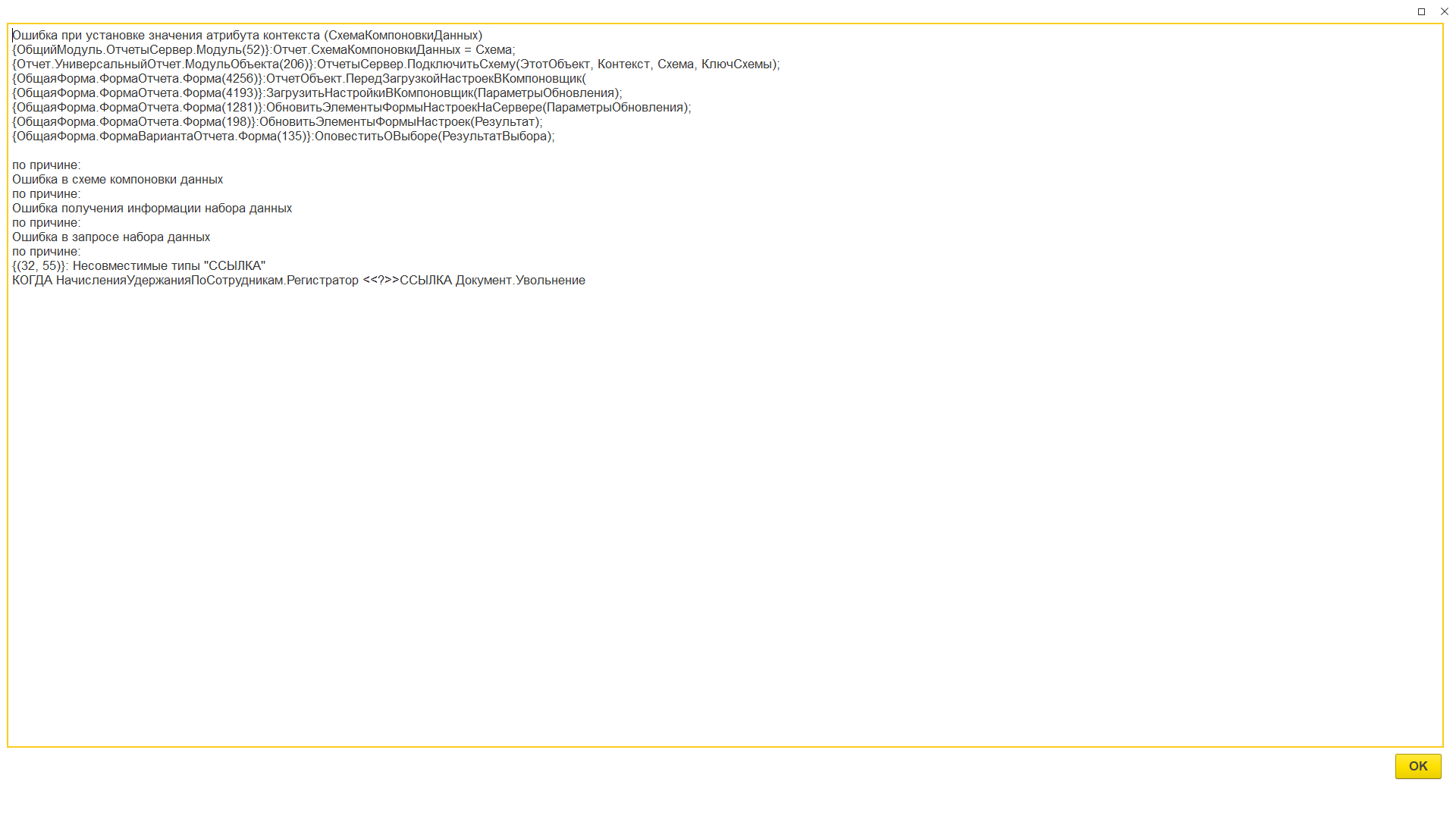 Подробный текст ошибки